INDICAÇÃO Nº 5322/2018Indica Sugere ao Poder Executivo Municipal que seja realizada a roçagem e limpeza da Praça Tom Leite, localizada na Rua Rayon, Jardim Esmeralda, neste município Excelentíssimo Senhor Prefeito Municipal, Nos termos do Art. 108 do Regimento Interno desta Casa de Leis, dirijo-me a Vossa Excelência para sugerir que, por intermédio do Setor competente, promova a roçagem e limpeza Praça Tom Leite, localizada na Rua Rayon, Jardim Esmeralda, neste município.Justificativa: Munícipes procuraram este vereador cobrando providências referente a roçagem e limpeza do local em questão. Esta via recebe grande fluxo de pessoas e crianças, e o mato alto vêm causando transtorno a quem utiliza o local.. . Plenário “Dr. Tancredo Neves”, em 27 de Novembro de 2.018.Edivaldo Meira “Batoré”-vereador-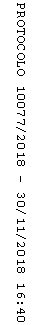 